План мероприятий летнего оздоровительного лагеря «РАДУГА» МБОУ СОШ УИОП г. ЗерноградаИюнь 2022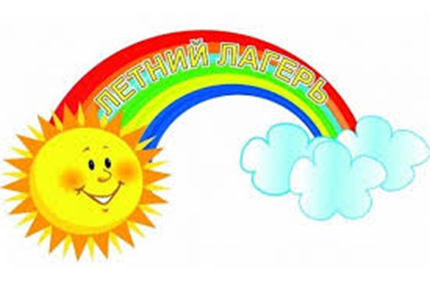 В лагере РАДУГА дети живут,О многом мечтают, мир познают!Под ярким, тёплым солнышкомТаланты развивают!А педагоги дружно, им в этом помогают!План работы по предупреждению ДДТТ в летнем школьном лагере «Радуга» МБОУ СОШ УИОП г. Зернограда День недели,числоМЕРОПРИЯТИЯ1 июнясреда1.Открытие лагеря. Линейка.  2. Зарядка.3.Организационное мероприятие «Давайте познакомимся».  Знакомство с планом работы и правилами поведения. Инструктаж по ТБ, противопожарной безопасности и ПДД.4. Операция «Уют» (Оформление атрибутов лагеря).  5. 11.00. «Здравствуй лето!» - праздничная программа, посвящённая Дню защиты детей.  6. Игры, конкурсы «Ярмарка идей».7. Итоги дня – «Время впечатлений»2 июнячетверг1. Зарядка.2.Минутка безопасности.3.Разучивание лагерной песни, речёвок.4.Оформление отрядного уголка, уголка ПДД.5.Медицинский осмотр «Мой рост, мой вес». Беседа о личной гигиене «Чистюля». 6.«Дверь в детство» - развлекательная программа7. Подвижные игры с мячом.8. Итоги дня – «Время впечатлений»3 июняпятницаДень экологии.1. Зарядка.2.Минутка безопасности.3. Распределение отрядных ролей.4. Экологический фильм «Всемирный день охраны окружающей среды».5.  Конкурс детского рисунка «Земля – наш дом, посвященный Всемирному Дню окружающей среды».6. Экологическая игра «Цвети земля».7.Игры на свежем воздухе. 8. Итоги дня – «Время впечатлений»4 июнясуббота1. Зарядка.2.Минутка безопасности.3.Минутка здоровья «Как снять усталость с ног».4. «Пушкинский день России»5.Викторина «Пушкин – человек и поэт»6. Работа творческих мастерских.  7. Разучивание новых подвижных игр.8. Итоги дня – «Время впечатлений»7 июнявторник1. Зарядка.2. Мероприятие по безопасности «Безопасное поведение на улице и в путешествии» 3.День воздушного шарика. В гостях у Винни Пуха. Конкурсно – развлекательная программа «Планета детства, или день воздушного шарика»5.Игра «Собери слово».6. Итоги дня – «Время впечатлений»8 июнясреда1. Зарядка.2.Минутка безопасности.3.Минутка здоровья «Как ухаживать за зубами» 4.Турнир по футболу 5. Работа творческих мастерских.6. Итоги дня – «Время впечатлений»9 июнячетвергВ гостях у Сладкоежек (день сладкоежек)1. Зарядка.2.Минутка безопасности.3.Минутка здоровья «Путь к здоровому сердцу»4.Игровая программа «Сладкое дерево»5.Конкурс рисунков на составление лучшего фантика для шоколадки.5. Работа творческих мастерских.6. Итоги дня – «Время впечатлений»10 июняпятница1. Зарядка.2.Минутка безопасности.3. «Веселые старты»4. Учим стихи о России.5. Конкурс рисунков «Моя Россия»6. Работа творческих мастерских.7. Итоги дня – «Время впечатлений»14 июнявторник1. Зарядка.2.Минутка безопасности. 3. Спортивные соревнования «Веселые старты»4. Итоги дня – «Время впечатлений»15 июнясреда1. Зарядка.2.Минутка безопасности.3. Инструктаж по ПБ и ОБЖ4.Игра-путешествие по станциям «Безопасное дорожное движение – главное для детей умение!».5. Экскурсия по городу.6. Подвижные игры на воздухе.7. Итоги дня – «Время впечатлений»16 июнячетверг1. 1. Зарядка.2.Минутка безопасности. 3. Интеллектуальная игра «Волшебный лес»4. Работа в творческих мастерских.5. Итоги дня – «Время впечатлений»17 июняпятница1. Зарядка.2.Минутка безопасности. «Правила пешеходов» 3. Экскурсия в музей, Тайны прошлого,4. Конкурс рисунков «Я люблю свой город»5.  Спортивные соревнования6. Работа в творческих мастерских7. Итоги дня – «Время впечатлений»18 июнясуббота1. Зарядка.2.Минутка безопасности.3.Юный художник. Конкурс рисунков «Золотой ключик».4.Спортивный квест игра по поиску золотого ключика.5. Итоги дня – «Время впечатлений»21 июнявторник1. Зарядка.2.Минутка безопасности. «Правила поездки в транспорте», «Правила пожарной безопасности»3. Библиотечный час «Мы будем помнить этот страшный день» (устный журнал)4. Работа в творческих мастерских.5.Конкурс рисунков «Как прекрасен этот мир, посмотри!» 6. Итоги дня – «Время впечатлений»22июнясреда1. Зарядка.2.Минутка безопасности. 3.Возложение цветов к памятнику павших солдат в ВОВ4. Фильм, Маленькие герои большой войны,5. Рисунки на асфальте «Пусть всегда будет мир!»6. Работа в творческих мастерских7. Итоги дня – «Время впечатлений»23 июнячетверг1. Зарядка.2.Минутка безопасности.3. Турнир по шахматам и шашкам. 4. Игры на открытом воздухе5. Итоги дня – «Время впечатлений»24 июняпятница1. Зарядка.2.Минутка безопасности.3. «Прощание со сказочной страной» праздник закрытия лагеря.4.Трудовой десант. Уборка помещений и территории.5. Линейка. Награждение.№Мероприятие времяУчастникиответственные1. Создание уголка по ПДД5 отряд  Ответственный за комплексную безопасность.Воспитатели2. Игра-путешествие по станциям «Безопасное дорожное движение – главное для детей умение!»4 отрядОтветственный за комплексную безопасность. Воспитатели.3. Проведение минуток безопасности. перед выходом детей из школы на внешкольные мероприятия5 отрядВоспитатели. Ответственный за комплексную безопасность.4. Конкурс рисунков «Внимание-дети»3 отрядВоспитатели. Ответственный за комплексную безопасность. 5.Учебно-тренировочная эвакуация из здания школы по сигналу пожарной тревоги.5 отрядВоспитатели. Ответственный за комплексную безопасность. 6. Конкурс поделок по ПДД« Я и дорога»2 отрядВоспитатели. Ответственный за комплексную безопасность.7. Просмотр мультимедийнойпрезентации по ПДД«Правила на дороге для пешеходов»1 отрядОтветственный за комплексную безопасность. воспитатели9.День ПДДСоюзмультфильм по ПДД (акт зал)2 отрядОтветственный за комплексную безопасность.Воспитатели. 